GULBENES NOVADA PAŠVALDĪBAS DOMES LĒMUMSGulbenēPar Gulbenes novada pašvaldības domes 2024.gada 29.februāra saistošo noteikumu Nr.2“Par teritorijas kopšanu un būvju uzturēšanu Gulbenes novadā” izdošanu	2023.gada 1.janvārī ir stājies spēkā jaunais Pašvaldību likums, kas paredz jaunu pašvaldību darbības regulējumu. Pamatojoties uz Pašvaldību likuma Pārejas noteikumu 6. punktu, pašvaldības dome izvērtē uz likuma “Par pašvaldībām” normu pamata izdoto saistošo noteikumu atbilstību šim likumam un izdod jaunus saistošos noteikumus atbilstoši šajā likumā ietvertajam pilnvarojumam. Šobrīd spēkā esošie Gulbenes novada pašvaldības domes 2021.gada 30.decembra saistošie noteikumi Nr.28 “Par teritorijas kopšanu un būvju uzturēšanu Gulbenes novadā” ir izdoti atbilstoši likuma “Par pašvaldībām” regulējumam, kas ir zaudējis spēku. Ievērojot minēto, šie saistošie noteikumi ir piemērojami, ciktāl tie nav pretrunā ar Pašvaldību likumu, bet ne ilgāk kā līdz 2024.gada 30.jūnijam. Ņemot vērā iepriekšminēto, ir nepieciešams sagatavot un izdot jaunus saistošos noteikumus par teritorijas kopšanu un būvju uzturēšanu Gulbenes novadā (turpmāk – Saistošie noteikumi), kas nosaka kārtību, kādā kopjama Gulbenes novada pašvaldības administratīvā teritorija un uzturamas tajā esošās būves, kā arī paredzot atbildību par šīs kārtības neievērošanu. Ar Saistošo noteikumu spēkā stāšanos spēku zaudēs Gulbenes novada pašvaldības domes 2021.gada 30.decembra saistošie noteikumi Nr.28 “Par teritorijas kopšanu un būvju uzturēšanu Gulbenes novadā”.	Pašvaldību likuma 46.panta trešā daļa nosaka, ka saistošo noteikumu projektu un tam pievienoto paskaidrojuma rakstu pašvaldības nolikumā noteiktajā kārtībā publicē pašvaldības oficiālajā tīmekļvietnē sabiedrības viedokļa noskaidrošanai, paredzot termiņu, kas nav mazāks par divām nedēļām. Saņemtos viedokļus par saistošo noteikumu projektu pašvaldība apkopo un atspoguļo šo noteikumu projekta paskaidrojuma rakstā. Ņemot vērā minēto, Saistošo noteikumu projekts tika publicēts Gulbenes novada pašvaldības mājaslapā www.gulbene.lv, nosakot termiņu sabiedrības viedokļa sniegšanai no 2024.gada 25.janvāra līdz 2024.gada 8.februārim. Minētajā termiņā ierosinājumi vai priekšlikumi nav saņemti.Pašvaldību likuma 45.panta pirmās daļas 3. un 4.punkts nosaka, ka pašvaldības dome ir tiesīga izdot saistošos noteikumus un paredzēt administratīvo atbildību par to pārkāpšanu, nosakot administratīvos pārkāpumus un par tiem piemērojamos administratīvos sodus, ja likumos nav noteikts citādi, par teritoriju un būvju uzturēšanu, ciktāl tas saistīts ar sabiedrības drošību, sanitārās tīrības uzturēšanu un pilsētvides ainavas saglabāšanu, kā arī par īpašumam piegulošu, publiskā lietošanā nodotu pašvaldības teritoriju (gājēju ietves un zālāji līdz brauktuves malai, izņemot sabiedriskā transporta pieturvietas) kopšanu.Ņemot vērā minēto un pamatojoties uz Pašvaldību likuma 45.panta pirmās daļas 3. un 4.punktu, kā arī  Attīstības un tautsaimniecības komitejas ieteikumu, atklāti balsojot: ar 15 balsīm "Par" (Ainārs Brezinskis, Aivars Circens, Anatolijs Savickis, Andis Caunītis, Atis Jencītis, Daumants Dreiškens, Guna Pūcīte, Guna Švika, Gunārs Ciglis, Intars Liepiņš, Ivars Kupčs, Lāsma Gabdulļina, Mudīte Motivāne, Normunds Audzišs, Normunds Mazūrs), "Pret" – nav, "Atturas" – nav, "Nepiedalās" – nav, Gulbenes novada pašvaldības dome NOLEMJ:IZDOT Gulbenes novada pašvaldības domes 2024.gada 29.februāra saistošos noteikumus Nr.2 “Par teritorijas kopšanu un būvju uzturēšanu Gulbenes novadā”.NOSŪTĪT Vides aizsardzības un reģionālās attīstības ministrijai atzinuma sniegšanai lēmuma 1.punktā minētos saistošos noteikumus un paskaidrojuma rakstu triju darbdienu laikā pēc to parakstīšanas. 3.	UZDOT Gulbenes novada pašvaldības Kancelejas nodaļai nosūtīt lēmuma 1.punktā minētos saistošos noteikumus un paskaidrojuma rakstu triju darbdienu laikā pēc atzinuma saņemšanas izsludināšanai oficiālajā izdevumā “Latvijas Vēstnesis”, ja Vides aizsardzības un reģionālās attīstības ministrijas atzinumā nav izteikti iebildumi pret saistošo noteikumu tiesiskumu vai Gulbenes novada pašvaldībai mēneša laikā atzinums nav nosūtīts.4.	UZDOT Gulbenes novada pašvaldības administrācijas Mārketinga un komunikācijas vadītājai Lanai Upītei lēmuma 1.punktā minētos saistošos noteikumus pēc to izsludināšanas oficiālajā izdevumā “Latvijas Vēstnesis” publicēt Gulbenes novada pašvaldības informatīvajā izdevumā “Gulbenes Novada Ziņas” un Gulbenes novada pašvaldības tīmekļvietnē www.gulbene.lv, vienlaikus nodrošinot atbilstību oficiālajai publikācijai, kā arī norādot atsauci uz oficiālo publikāciju (laidiena datumu un numuru vai oficiālās publikācijas numuru, bet elektroniskajā vidē papildus pievienojot saiti uz konkrēto oficiālo publikāciju).Gulbenes novada pašvaldības domes priekšsēdētājs					A. CaunītisGulbenē2024.gada 29.februāra					Saistošie noteikumi Nr.2(prot. Nr.6, 30.p.)Par teritorijas kopšanu un būvju uzturēšanu Gulbenes novadāIzdoti saskaņā ar Pašvaldību likuma45. panta pirmās daļas 3. un 4.punktu Vispārīgie jautājumiSaistošie noteikumi (turpmāk – noteikumi) nosaka kārtību, kādā kopjama Gulbenes novada pašvaldības (turpmāk – pašvaldība) administratīvā teritorija un uzturamas tajā esošās būves, kā arī nosaka atbildību par šīs kārtības neievērošanu.Noteikumu izpratnē nekustamā īpašuma piegulošā teritorija ir publiskā lietošanā esošas ietves (izņemot sabiedriskā transporta pieturvietas), grāvji, caurtekas, zālieni u.c. apstādījumi līdz brauktuves malai, kas robežojas ar nekustamo īpašumu.Noteikumu II nodaļā paredzēto pienākumu izpildi nodrošina:nekustamā īpašuma īpašnieks vai faktiskais valdītājs;būves īpašnieks, ja nekustamais īpašums sastāv no zemesgabala un būves, kas pieder dažādām personām, un ja saskaņā ar zemes nomas līgumu nav noteikta cita kārtība; ja būves īpašnieks nav noskaidrojams, nekustamā īpašuma piegulošās teritorijas kopšanu nodrošina zemes īpašnieks;daudzdzīvokļu dzīvojamās mājas pārvaldnieks, ja nekustamā īpašuma sastāvā ir daudzdzīvokļu māja.Būvju un nekustamajam īpašumam piegulošo teritoriju uzturēšana un kopšanaBūves (arī nedzīvojamās būves), tās fasādes un žoga uzturēšanu kārtībā veic atbilstoši normatīvo aktu paredzētajām prasībām, nodrošinot būves ārējā izskata atbilstību pilsētvides ainavas vai ainaviski vērtīgās teritorijas prasībām attiecīgajās teritorijās, tas ir:nojauc vai atjauno būvju ārējās konstrukcijas, kas nav nesošās vai norobežojošās konstrukcijas un neietekmē būvju konstruktīvo noturību (piemēram, balkonus, dūmeņus, uzjumteņus, lieveņus, pandusus, ārējās kāpnes u.c.), ja tās acīmredzami nolietojušās vairāk nekā pārējās būvju konstrukcijas un var zaudēt savu konstruktīvo veidolu;neizmanto dažāda veida aizsargtīklus vai līdzīgus risinājumus uz būvju fasādēm vai citām ārējām konstrukcijām;logu stiklojuma, durvju vai vārtu neesamības gadījumā, kā arī gadījumā, kad logu stiklojuma, durvju vai vārtu tehniskais stāvoklis pakļauj būvju iekštelpas laikapstākļu ietekmei, veic to atjaunošanu vai nodrošina būvju logu, durvju vai vārtu ailu noslēgšanu ar vienveidīgiem materiāliem atbilstoši būvju arhitektoniskajam stilam, kā arī atjauno atlocījušās palodzes vai novērš citus līdzīgus bojājumus;nepieļauj būves dekoratīvo elementu bojājumus;nepieļauj bojājumus būvju lietusūdens novadīšanas sistēmu elementos (piemēram, korozijas radītus caurumus, atsevišķu elementu neesamību u.c.);nepieļauj un likvidē uz būves fasādes vai citām ārējām konstrukcijām, kā arī lietusūdens novadīšanas sistēmā augošus krūmus, kokus, sūnas, vīteņaugus, stiebrzāli vai citus augus;būves apdares materiālu plaisāšanas, nodrupšanas, erozijas vai trupes gadījumā veic apdares atjaunošanu;būves fasādes un citu ārējo konstrukciju krāsojuma izbalēšanas, nolupšanas, noskalošanas vai arī daļējas neesamības gadījumā veic krāsojuma atjaunošanu.Nekustamā īpašuma piegulošā teritorijā nodrošina:teritorijas kopšanu, ietvju tīrīšanu, ja to nenodrošina pašvaldība, dzīvžogu kopšanu, zāliena nopļaušanu (zāles garums nedrīkst pārsniegt 20 cm) ne mazāk kā līdz 3 metriem, mērot perpendikulāri no nekustamā īpašuma teritorijas;ietvju un slīpās bruģētās ietves zonas no brauktuves malas līdz ietves horizontālajai zonai attīrīšanu no sniega un ledus, kā arī pretslīdes materiāla kaisīšanu līdz plkst. 8.00 (pastiprinātas snigšanas un apledojuma veidošanās apstākļos nodrošināma gājēju ietvju tīrīšana un pretslīdes materiāla kaisīšana, nepieļaujot uz tām sniega kupenu un ledus veidošanos), ja to nenodrošina pašvaldība.Ārpus Gulbenes pilsētas centra zonas neapbūvētajās teritorijās zāli nopļauj ne mazāk kā trīs metru platā joslā no ietves vai, ja tādas nav, brauktuves malas (pļaušanu neveic nekustamajā īpašumā, kas ir klasificēts kā lauksaimniecībā izmantojamā zeme, mežs, krūmājs vai purvs).AtvieglojumiNo noteikumu 5. punktā noteiktajiem pienākumiem var tikt atbrīvoti viendzīvokļa māju, kuras netiek izmantotas saimnieciskajai darbībai, īpašnieki, kas ir trūcīgas vai maznodrošinātas personas, ja šīs personas turklāt ir:vientuļi pensionāri, kuriem ir noteikta 1. vai 2. grupas invaliditāte un kuriem nav kopīgas deklarētās dzīvesvietas ar citām pilngadīgām personām;pensionāri, kuriem ir noteikta 1. vai 2. grupas invaliditāte un kuriem ir kopīga deklarētā dzīvesvieta ar personām, kuras ir pensionāri vai personas ar 1. vai 2. grupas invaliditāti.Lai saņemtu noteikumu 7. punktā noteiktos atvieglojumus, persona vēršas ar iesniegumu Gulbenes pilsētas pārvaldē vai attiecīgajā pagasta pārvaldē (turpmāk – pārvalde). Pārvaldes vadītājs 10 darba dienu laikā no dienas, kad pārvaldē saņemts personas iesniegums, pieņem lēmumu par nekustamā īpašuma īpašnieka atbrīvošanu no noteikumu 5. punktā paredzēto pienākumu pildīšanas uz laiku, kas nepārsniedz 12 mēnešu termiņu.Ja atvieglojuma saņēmējam ir zuduši apstākļi, kas ir par pamatu atvieglojuma saņemšanai, viņam ir pienākums 10 darba dienu laikā par to paziņot pārvaldei.Administratīvā atbildība par noteikumu neievērošanu un noteikumu izpildes kontrolePar noteikumu 4. punktā noteikto prasību neievērošanu fiziskām personām piemēro brīdinājumu vai naudas sodu līdz 50 naudas soda vienībām, bet juridiskām personām piemēro brīdinājumu vai naudas sodu līdz 280 naudas soda vienībām.Par noteikumu 5. punktā noteikto prasību neievērošanu fiziskām personām piemēro brīdinājumu vai naudas sodu līdz 80 naudas soda vienībām, bet juridiskām personām piemēro brīdinājumu vai naudas sodu līdz 320 naudas soda vienībām.Par noteikumu 6. punktā noteikto prasību neievērošanu fiziskām personām piemēro brīdinājumu vai naudas sodu līdz 30 naudas soda vienībām, bet juridiskām personām piemēro brīdinājumu vai naudas sodu līdz 180 naudas soda vienībām.Administratīvā pārkāpuma procesu par noteikumu 4. punkta prasību neievērošanu un administratīvā pārkāpuma lietas izskatīšanu veic Gulbenes novada būvvalde.Administratīvā pārkāpuma procesu par noteikumu 5. un 6. punkta prasību neievērošanu un administratīvā pārkāpuma lietas izskatīšanu veic Gulbenes novada pašvaldības policija.Noslēguma jautājumsAtzīt par spēku zaudējušiem Gulbenes novada pašvaldības domes 2021.gada 30.decembra saistošos noteikumus Nr.28 “Par teritorijas kopšanu un būvju uzturēšanu Gulbenes novadā”.Gulbenes novada pašvaldības domes priekšsēdētājs					A.CaunītisPASKAIDROJUMA RAKSTS Gulbenes novada pašvaldības domes 2024.gada 29.februāra saistošajiem noteikumiem Nr.2 “Par teritorijas kopšanu un būvju uzturēšanu Gulbenes novadā”Gulbenes novada pašvaldības domes priekšsēdētājs				A. Caunītis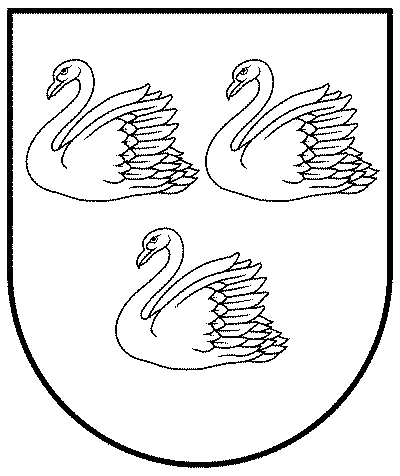 GULBENES NOVADA PAŠVALDĪBAReģ.Nr.90009116327Ābeļu iela 2, Gulbene, Gulbenes nov., LV-4401Tālrunis 64497710, mob.26595362, e-pasts; dome@gulbene.lv, www.gulbene.lv2024.gada 29.februārī                                      Nr. GND/2024/80(protokols Nr.6; 30.p.)GULBENES NOVADA PAŠVALDĪBAReģ.Nr.90009116327Ābeļu iela 2, Gulbene, Gulbenes nov., LV-4401Tālrunis 64497710, mob.26595362, e-pasts: dome@gulbene.lv, www.gulbene.lvPaskaidrojuma raksta sadaļaNorādāmā informācija1. Mērķis un nepieciešamības pamatojums1.1. Saistošo noteikumu projekts “Par teritorijas kopšanu un būvju uzturēšanu Gulbenes novadā” (turpmāk – Saistošie noteikumi) izstrādāts ar mērķi izdot Pašvaldību likumā ietvertajam pilnvarojumam atbilstošus teritorijas kopšanas un būvju uzturēšanas saistošos noteikumus Gulbenes novadā. 1.2. Pamatojoties uz Pašvaldību likuma Pārejas noteikumu 6. punktu, pašvaldības dome izvērtē uz likuma “Par pašvaldībām” normu pamata izdoto saistošo noteikumu atbilstību šim likumam un izdod jaunus saistošos noteikumus atbilstoši šajā likumā ietvertajam pilnvarojumam. Šobrīd spēkā esošie Gulbenes novada domes 2021. gada 30. decembra saistošie noteikumi Nr.28 “Par teritorijas kopšanu un būvju uzturēšanu Gulbenes novadā”, ir izdoti, pamatojoties uz likuma “Par pašvaldībām” regulējumu, kas ir zaudējis spēku. Ievērojot minēto, šie saistošie noteikumi ir piemērojami, ciktāl tie nav pretrunā ar Pašvaldību likumu, bet ne ilgāk kā līdz 2024. gada 30. jūnijam.1.3. Pašvaldību likuma 4.panta pirmās daļas 2.punkts nosaka pašvaldības pienākumu gādāt par pašvaldības administratīvās teritorijas labiekārtošanu un sanitāro tīrību (publiskai lietošanai paredzēto teritoriju apgaismošana un uzturēšana; parku, skvēru un zaļo zonu ierīkošana un uzturēšana; pretplūdu pasākumi; kapsētu un beigto dzīvnieku apbedīšanas vietu izveidošana un uzturēšana), kā arī noteikt teritoriju un būvju uzturēšanas prasības, ciktāl tas saistīts ar sabiedrības drošību, sanitārās tīrības uzturēšanu un pilsētvides ainavas saglabāšanu. Atbilstoši Pašvaldību likuma 4.panta trešajai daļai autonomo funkciju izpildi atbilstoši savai kompetencei organizē un par to atbild pašvaldība. Pašvaldību likuma 44. panta otrajā daļā noteikts deleģējums pašvaldībai izdot saistošos noteikumus, lai nodrošinātu pašvaldības autonomo funkciju un brīvprātīgo iniciatīvu izpildi, ievērojot likumos vai Ministru kabineta noteikumos paredzēto funkciju izpildes kārtību.Saskaņā ar Pašvaldību likuma 45. panta pirmās daļas 3. un 4.punktu pašvaldības dome ir tiesīga izdot saistošos noteikumus un paredzēt administratīvo atbildību par to pārkāpšanu, nosakot administratīvos pārkāpumus un par tiem piemērojamos administratīvos sodus, ja likumos nav noteikts citādi, cita starpā šādos jautājumos: par teritoriju un būvju uzturēšanu, ciktāl tas saistīts ar sabiedrības drošību, sanitārās tīrības uzturēšanu un pilsētvides ainavas saglabāšanu; kā arī par īpašumam piegulošu, publiskā lietošanā nodotu pašvaldības teritoriju (gājēju ietves un zālāji līdz brauktuves malai, izņemot sabiedriskā transporta pieturvietas) kopšanu.2. Fiskālā ietekme uz pašvaldības budžetuSaistošo noteikumu īstenošana neietekmēs Gulbenes novada pašvaldībai (turpmāk – Pašvaldība) pieejamos resursus, jo nav nepieciešama jaunu institūciju vai darba vietu izveide vai esošo institūciju kompetences paplašināšana, lai nodrošinātu Saistošo noteikumu izpildi.3. Sociālā ietekme, ietekme uz vidi, iedzīvotāju veselību, uzņēmējdarbības vidi pašvaldības teritorijā, kā arī plānotā regulējuma ietekme uz konkurenciSaistošo noteikumu ietekmju vērtējums:3.1. sociālā ietekme – paredzama tieša ietekme uz cilvēku dzīvesveidu, kultūru, labsajūtu, sabiedrību kopumā, ņemot vērā sabiedrības vēlmi dzīvot drošā, sanitāri tīrā un sakoptā vidē. Saistošie noteikumi paredz noteikt atbrīvojumu un atvieglojumu piešķiršanu sociāli mazaizsargātām personu grupām;3.2. ietekme uz vidi – Saistošo noteikumu īstenošana saistībā ar būvju fasāžu uzturēšanu un teritorijas sakopšanu, tostarp, ietvju un ielu tīrīšanu, radīs pozitīvu ietekmi uz pilsētvides ainavas un kultūras mantojuma saglabāšanu, kā arī cilvēku drošību;3.3. ietekme uz iedzīvotāju veselību – Saistošo noteikumu īstenošana novērsīs personu veselības un dzīvības apdraudējumu, kas varētu rasties piegulošo teritoriju nekopšanas un vidi degradējošu objektu atrašanās pilsētvidē dēļ;3.4. ietekme uz uzņēmējdarbības vidi Pašvaldības teritorijā – nav tiešas ietekmes;3.5. ietekme uz konkurenci – nav ietekmes. 4. Ietekme uz administratīvajām procedūrām un to izmaksāmAdministratīvās procedūras pēc būtības noritēs līdzšinējā kārtībā, kā arī Saistošie noteikumi neparedz papildu administratīvo procedūru izmaksas.5. Ietekme uz pašvaldības funkcijām un cilvēkresursiemSaistošo noteikumu īstenošana neietekmēs Pašvaldībai pieejamos cilvēkresursus, jo nav nepieciešama jaunu iestāžu, institūciju vai darba vietu izveide.6. Informācija par izpildes nodrošināšanuSaistošo noteikumu izpildi savas kompetences ietvaros realizē Gulbenes novada būvvalde un Gulbenes novada pašvaldības policija. Izpildei nepieciešami resursus paredz Pašvaldības budžeta ietvaros.7. Prasību un izmaksu samērīgums pret ieguvumiem, ko sniedz mērķa sasniegšanaSaistošie noteikumi ir piemēroti paredzētā mērķa sasniegšanas nodrošināšanai un nosaka tikai to regulējumu, kas ir nepieciešams minētā mērķa sasniegšanai.Mērķa sasniegšanai noteiktas samērīgas prasības teritoriju un būvju uzturēšanai, kā arī īpašumam piegulošu teritoriju kopšanai. Paredzētas tikai minimālas prasības teritorijas kopšanā, tādējādi privātpersonu īpašuma tiesību ierobežojums ir minimāls un atbilst sabiedrības interesēm nodrošināt pilsētvides sakoptību, kā arī novēršot personu veselības un dzīvības apdraudējumu, kas varētu rasties piegulošo teritoriju nekopšanas dēļ. Paredzēti arī atviegloti nosacījumi prasību izpildē. Noteikta samērīga un atbilstoša atbildība par saistošo noteikumu neievērošanu. 8.Izstrādes gaitā veiktās konsultācijas ar privātpersonām un institūcijāmAtbilstoši Pašvaldību likuma 46. panta trešajai daļai, lai informētu sabiedrību par Saistošajiem noteikumiem un dotu iespēju izteikt viedokli par to, Saistošie noteikumi no 2024.gada 25.janvāra līdz 2024.gada 8.februārim ir publicēti Gulbenes novada pašvaldības mājaslapā https://www.gulbene.lv/lv sadaļā “Saistošie noteikumi - projekti”. Minētajā termiņā priekšlikumi nav saņemti.